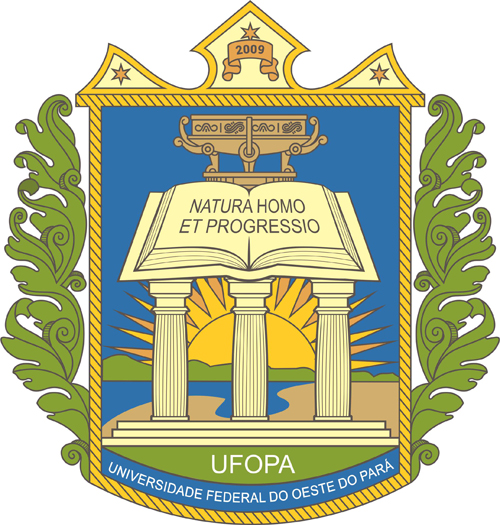 UNIVERSIDADE FEDERAL DO OESTE DO PARÁPRÓ-REITORIA DA CULTURA, COMUNIDADE E EXTENSÃOEDITAL Nº 006_2023ANEXO V – MODELO DE RELATÓRIO DO BOLSISTASantarém,     de           de 20___.____________________________________________Assinatura do orientador (a)____________________________________________Assinatura do discenteRELATÓRIO TÉCNICO-CIENTÍFICO - EXTENSÃO1. IDENTIFICAÇÃO1. IDENTIFICAÇÃODiscente: Discente: E-mail:Telefone:Unidade Acadêmica:Unidade Acadêmica:Título do plano de trabalho: Título do plano de trabalho: Título do projeto ao qual está vinculado o plano de trabalho: Título do projeto ao qual está vinculado o plano de trabalho: Orientador (a): Orientador (a): E-mail do orientador:Telefone:(   ) Bolsa Proext     (   ) Bolsa Pibex     (   ) Bolsa Cultural   (   ) Sem bolsa - discente voluntário(   ) Bolsa Proext     (   ) Bolsa Pibex     (   ) Bolsa Cultural   (   ) Sem bolsa - discente voluntárioVigência do Plano de Trabalho:Vigência do Plano de Trabalho:(   ) Relatório parcial                                         (   )  Relatório final(   ) Relatório parcial                                         (   )  Relatório finalPeríodo do relatório: Período do relatório: 2. INTRODUÇÃO3. OBJETIVOS4. METODOLOGIA5. RESULTADOS OBTIDOS5. RESULTADOS OBTIDOSInformar aqui quais objetivos foram cumpridos e justificar os objetivos não alcançados ou modificados ao longo do desenvolvimento das atividades;Discutir os resultados apresentados;Quantificar e discriminar o público atendido pelo trabalho (interno e externo à universidade).Indicar os trabalhos apresentados em eventos e/ou publicados;Inserir fotos com boa qualidade e devidamente legendadas.6. principais problemas e dificuldades para a realização das atividades7. REFERÊNCIAS Devem ser listadas de acordo com as normas da ABNT vigentes.8. ANEXOS09. PARECER DO ORIENTADORPontos fortes do discente:Pontos a melhorar:Outros comentários pertinentes:Parecer:(   ) Relatório Aprovado(   ) Relatório Aprovado com ressalvas(   ) Relatório Reprovado